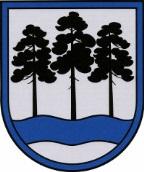 OGRES  NOVADA  PAŠVALDĪBAReģ.Nr.90000024455, Brīvības iela 33, Ogre, Ogres nov., LV-5001tālrunis 65071160, e-pasts: ogredome@ogresnovads.lv, www.ogresnovads.lv APSTIPRINĀTIar Ogres novada pašvaldības domes24.02.2022. sēdes lēmumu (protokols Nr.3; 23.)IEKŠĒJIE NOTEIKUMIOgrē2022.gada 24.februārī 							       Nr.24/2022Par pedagogu profesionālās kvalifikācijas pilnveides programmu saskaņošanu Ogres novadāIzdoti saskaņā arlikuma „Par pašvaldībām” 15.panta pirmās daļas  21.punktu,Izglītības likuma 17.panta trešās daļas 24. un 28.punktu  un Ministru kabineta 2018.gada 11.septembra noteikumu Nr.569 „Noteikumi par pedagogiem nepieciešamo izglītību un profesionālo kvalifikāciju un pedagogu profesionālās kompetences  pilnveides kārtību” 21.1.apakšpunktuI. Vispārīgie jautājumiPedagogu profesionālās kvalifikācijas pilnveides  programmu (turpmāk – programma) īstenošanas saskaņošanu izglītības iestādēm un pedagogu profesionālajām nevalstiskajām organizācijām, kuru darbību reglamentējošā dokumentā paredzēta pedagogu profesionālās kompetences pilnveide (turpmāk – programmas pieteicējs),  Ogres novadā nodrošina Ogres novada Izglītības pārvalde (turpmāk – pārvalde).II. Programmu saskaņošana Programmas īstenošanas saskaņošanai programmas  pieteicējs pārvaldē iesniedz:iesniegumu, norādot programmas nosaukumu,  īstenošanas vietas adresi, laiku, pievienotos dokumentus;programmas pieteikumu (1.pielikums);programmas īstenošanas plānu (2.pielikums);lektoru profesionālo kvalifikāciju apliecinošu dokumentu kopijas un/vai lektora dzīvesgājuma aprakstu (Curriculum vitae (CV)).Noteikumu 2.punktā minētos dokumentus programmas pieteicējs iesniedz pārvaldē personīgi, nosūta pa pastu pārvaldei uz adresi Brīvības ielā 11, Ogrē, Ogres novadā, LV-5001, vai elektroniski uz izglitiba@ogresnovads.lv atbilstoši normatīvo aktu prasībām par elektronisko dokumentu noformēšanu noformētus dokumentus.Pārvalde 14 dienu laikā izvērtē programmas pieteicēja iesniegto pieteikumu un programmas īstenošanas plānu, tās atbilstību Izglītības likumam, Ministru kabineta noteikumiem, citiem normatīvajiem aktiem.Pēc iesniegto dokumentu atbilstības normatīvajiem aktiem izvērtēšanas,  pārvalde:sniedz atzinumu par programmas atbilstību normatīvajiem aktiem;sagatavo rīkojumu par programmas saskaņošanu;informē programmas pieteicēju par piešķirto programmas saskaņošanas rīkojuma numuru.Ja programma neatbilst normatīvo aktu prasībām, pārvalde sagatavo motivētu atbildi programmas pieteicējam par programmas neatbilstību.Pēc programmas saskaņojuma saņemšanas programmas pieteicējs:īsteno programmu atbilstoši programmas  plānam;izsniedz pedagogam profesionālās kvalifikācijas pilnveidi apliecinošu dokumentu - apliecību normatīvajos aktos noteiktajā kārtībā (3.pielikums);veic pedagogu programmas realizācijas izvērtējumu;veic izsniegto pedagogu profesionālās kvalifikācijas pilnveides apliecību uzskaiti.Pārvalde nodrošina programmas īstenošanas uzskaiti un uzraudzību, un ir tiesīga no programmas pieteicēja pieprasīt programmas īstenošanas  izvērtējumu.III. Noslēguma jautājumsAr noteikumu spēkā stāšanos atzīt par spēku zaudējušiem Ogres novada pašvaldības 2014.gada 13.novembra noteikumus “Par pedagogu profesionālās kvalifikācijas pilnveides programmu saskaņošanu Ogres novadā” (apstiprināti ar Ogres novada pašvaldības domes 2014.gada 13.novembra sēdes lēmumu (protokols Nr.26; 51)).Domes priekšsēdētājs							E.Helmanis1.pielikumsOgres novada pašvaldības iekšējiem noteikumiem Nr.24/2022“Par  pedagogu profesionālās kvalifikācijas pilnveides programmu saskaņošanu Ogres novadā”PEDAGOGU PROFESIONĀLĀS KVALIFIKĀCIJAS PILNVEIDES PROGRAMMA Iestādes vadītājs:	______________      	___________________       ………………..	…………………..	(datums)	(paraksts)	(paraksta atšifrējums)2.pielikumsOgres novada pašvaldības iekšējiem noteikumiem Nr.24/2022“Par pedagogu profesionālās kvalifikācijas pilnveides programmu saskaņošanu Ogres novadā”PEDAGOGU PROFESIONĀLĀS KVALIFIKĀCIJAS PILNVEIDES PROGRAMMAS  ĪSTENOŠANAS PLĀNSProgrammas vadītājs      ________________		_____________________							                         			          	(datums)	           (paraksts)	                (paraksta atšifrējums)3.pielikumsOgres novada pašvaldības iekšējiem noteikumiem Nr.24/2022     “Par pedagogu profesionālās kvalifikācijas pilnveides programmu saskaņošanu Ogres novadā”Apliecības veidlapas paraugs__________________________________________(programmas īstenotājiestāde)APLIECĪBANR._____________________________________                                                                               __________________(izdošanas vieta)                                                                                                                     (datums)                                                                           (vārds, uzvārds)_______________________________________________________________________________________                                                     (programmas nosaukums, tēmas, apjoms)Programmas saskaņota ar pašvaldību (ja attiecināms)  ___________________________________________                                                                                                    (datums, numurs)Programmas vadītājs ______________________________________                            __________________                                                       (vārds, uzvārds)                                                                 (paraksts *)Programmas īstenotājas iestādes vadītājs_______________________                          ___________________                                                                               (vārds, uzvārds)                                          (paraksts*)Piezīme.* Dokumenta rekvizītu “paraksts” neizpilda, ja elektroniskais dokuments ir sagatavots atbilstoši normatīvajiem aktiem par elektronisko dokumentu noformēšanu.Programmas nosaukumsProgrammas mērķisProgrammas uzdevumiSasniedzamie rezultātiProgrammas īstenošanas veidsProgrammas mērķauditorijaProgrammas apjoms (stundās)Kontaktpersona (vārds, uzvārds, tālr., E-pasts)Programmas pieteicējs (iestādes pilns nosaukums, reģ.Nr., pasta adrese, tālr., fakss, E-pasts)Programmas vadītājs (vārds, uzvārds, amats)Lektors (vārds, uzvārds, amats)Programmas anotācijaNr.p.k.Tematika ar īsu satura anotācijuStundu skaitsProgrammas īstenošanas apguves formas, metodesLektors(vārds, uzvārds)